RaportTygodniowyo sytuacji narynkach finansowychRynek walutowyRynek akcjiPoniedziałek, 27 kwietnia 2015 rokuKurs USD/PLN – perspektywa długoterminowa, kurs z 24 kwietnia 2015 roku = 3,7160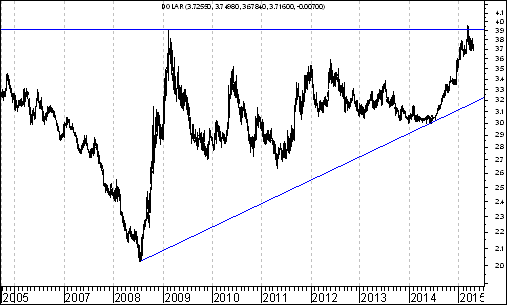 Kurs spadł poniżej bardzo ważnego oporu na poziomie 3,9130 zł. z lutego 2009 roku. W tej sytuacji można oczekiwać rozpoczęcia się fali spadków w kierunku linii trendu wzrostowego poprowadzonej przez dołki z lipca 2008 roku oraz czerwca 2014 roku, która aktualnie przebiega na poziomie 3,10. Kurs EUR/PLN – perspektywa długoterminowa, kurs z 24 kwietnia 2015 roku = 4,0377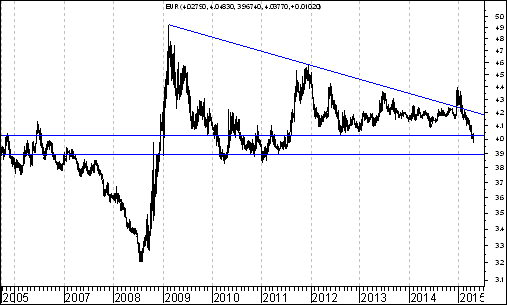 Aktywność strony podażowej doprowadziła do przebicia od góry spadkowej linii trendu poprowadzonej przez szczyty z lutego 2009 roku oraz grudnia 2011 roku. Bardzo ważnym poziomem oporu był poziom 4,3668 (szczyt z czerwca 2013 roku). Po dojściu do tego oporu rozpoczęła się fala spadków w kierunku ważnego wsparcia, którym był dołek z 6 czerwca 2014 roku przebiegający na poziomie  4,092. Pokonane zostało od dołu wsparcie na poziomie 4,0264 (dołek z 10 sierpnia 2012 roku). Kolejnym wsparciem jest poziom 3,8932 zł (dołek z maja 2011 roku). Pęk średnich – siła względna WIG20 / euro (w złotych)Przewidywane osłabienia kursów walut zagranicznych (czyli umocnienie złotego) może być związane między innymi  z napływem kapitału zagranicznego na polski rynek akcji. Aby przekonać się o charakterze powiązań pomiędzy zachowaniem indeksu giełdowego WIG20 a zachowaniem kursu euro (w złotych) warto prześledzić wykres siły względnej WIG20/euro (w złotych). Szczególne znaczenie ma w tym kontekście wykres owej siły sporządzony w oparciu o dane tygodniowe. 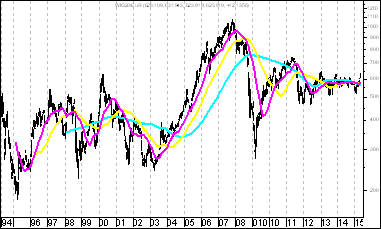 Na tym wykresie zaznaczyłem 3 średnie ruchome: średnią z 45 tygodni (średnia różowa), średnią ze 100 tygodni (średnia żółta) oraz średnią z 200 tygodni (średnia niebieska). W lutym 2015 roku nastąpiło bardzo silne zbliżenie do siebie tych 3 średnich ruchomych (zjawisko to zaprezentowane jest w zielonej elipsie na wykresie dolnym). Zjawisko to nazywane jest pękiem średnich. Pojawienie się pęku średnich zapowiada bardzo często silny ruch na wykresie. Bardzo możliwe, że będzie to ruch w górę (któremu towarzyszyć będą wzrost indeksu WIG 20 oraz osłabienie kursu euro (w złotych). 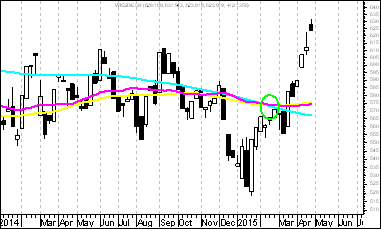 Jeszcze raz o ,,spaleniu” formacji podwójnego szczytuWielokrotnie w swoich publikacjach na tej stronie internetowej wspominałem o tak zwanym ,,spaleniu” formacji podwójnego szczytu. Dziś powrócę do tego zagadnienia. Jednymi z najbardziej popularnych formacji zmiany trendu są: formacja podwójnego dna oraz formacja podwójnego szczytu. Minimalnym zadaniem formacji podwójnego dna jest jej wypełnienie się. Także wypełnienie się jest minimalnym zadaniem formacji podwójnego szczytu.Maksymalnym zadaniem formacji podwójnego dna jest zmiana trendu spadkowego na wzrostowy. Maksymalnym zadaniem formacji podwójnego szczytu jest z kolei zmiana trendu ze wzrostowego na spadkowy.Zdarza się czasem, że kurs po wybiciu z formacji podwójnego dna początkowo rośnie, ale wkrótce zaczyna spadać. Kiedy spadnie poniżej poziomu niższego dołka tej formacji mamy do czynienia z tak zwanym  ,,spaleniem” formacji podwójnego dna. Powstaje wówczas bardzo silny sygnał sprzedaży.Zdarza się także niekiedy, że kurs po wybiciu z formacji podwójnego szczytu początkowo spada, ale wkrótce zaczyna rosnąć. Kiedy wzrośnie powyżej poziomu wyższego szczytu tej formacji mamy do czynienia z tak zwanym  ,,spaleniem” formacji podwójnego szczytu. Powstaje wówczas bardzo silny sygnał kupna.O formacjach ,,spalonych” pisze w swych książkach Thomas Bulkowski. Dotychczas Wydawnictwo Linia wydało dwie książki tego autora. Są to: ,,Analiza formacji na wykresach giełdowych. Wprowadzenie” (2011 rok) oraz ,,Podstawy spekulacji. Ewolucja gracza giełdowego” (2014 rok).Do ,,spalenia” formacji podwójnego szczytu doszło m.in. w przypadku indeksów: S&P 500, Dow Jones Industrial Average, Russel 2000 a także na przykłada indeksów rynków akcji w strefie euro, Holandii, Belgii oraz Szwajcarii. W niniejszym punkcie ,,Raportu Tygodniowego” skoncentruję się na wykresie indeksu S&P 500 uważanego za najważniejszy indeks świata. S&P 500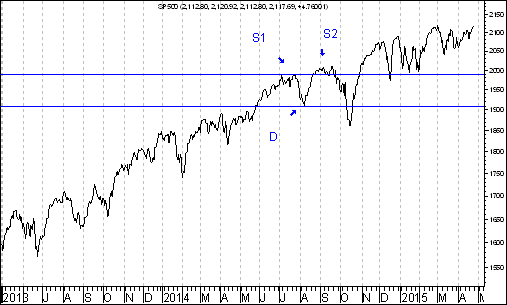 ,,Spalenie” formacji podwójnego szczytu stanowi sygnał kupna. Dlaczego jest ona tak ważny ? Otóż wspomniany tu już Thomas Bulkowski zauważyłem, że formacja podwójnego szczytu nie jest jedyną formacją sprzedaży, która może się ,,spalić”, czyli jak gdyby przekształcić w sygnał kupna. W swojej książce ,,Analiza formacji na wykresach giełdowych. Wprowadzenie” (2011 rok) obliczył on  średni procentowy zasięg ruchu wzrostowego następujący po wybiciu z różnych tego typu ,,spalonych” formacji. Okazało się, że skala wzrostów po ,,spaleniu” formacji podwójnego szczytu jest największa (!).Dzięki tym wyliczeniom Thomasa Bulkowskiego możemy się przekonać, jak ważnym, silnym, wiarygodnym, mocnym sygnałem kupna jest ,,spalenia” właśnie formacji podwójnego szczytu. Biorąc to pod uwagę sądzę, że ,,spalenie” formacji podwójnego szczytu w przypadku czołowych indeksów świata (w tym indeksu S&P 500) będzie stanowić czynnik sprzyjający dalszym zwyżkom kursów akcji na rynkach akcji w różnych krajach w tym roku. Antyinflacyjne oddziaływanie spadków cen surowcówW 2015 roku mamy do czynienia z ciekawą sytuacją. Od końca grudnia 2014 roku do 24 kwietnia 2015 roku lepiej zachowują się indeksy rynków wschodzących, niż indeksy rynków dojrzałych a ceny surowców spadły. Spadek odnotowały np. zarówno ceny miedzy, jak również srebra oraz kukurydzy. Jest to oczywiście pewna uproszczenie. Dokładnie rzecz biorąc można powiedzieć, że spadły ceny kontraktów na miedź, srebro oraz kukurydzę. Ten spadek cen owych kontraktów może oddziaływać antyinflacyjnie i przez to może być ważnym argumentem dla przywódców banków centralnych z USA, strefy euro, czy też Japonii do tego, aby wciąż prowadzić ekspansywną, łagodną politykę pieniężną. Utrzymywania stóp procentowych na stosunkowo niskim poziomie może zaś skłaniać uczestników życia gospodarczego do podejmowania większego niż do tej pory ryzyka, co może skutkować zwiększaniem popytu na akcje na rynkach wschodzących kosztem akcji na rynkach dojrzałych. Te pierwsze traktowana są bowiem jako bardziej ryzykowne, gdyż charakteryzują się większą wahliwością. W poniższej tabeli zaprezentowałem procentową zmianę indeksów giełdowych w różnych krajach w okresie od 31 grudnia 2014 roku do 24 kwietnia 2015 roku. Aby przekonać się o możliwości dalszego występowania tendencji antyinflacyjnych warto przyjrzeć się bliżej wykresom wspomnianych kontraktów na miedź, srebro oraz kukurydzę. Miedź – w przypadku realizacji formacji nietypowego podwójnego szczytu można oczekiwać spadku o 13,5 %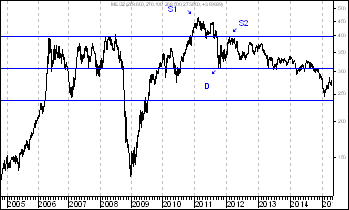 Srebro -  w przypadku realizacji formacji nietypowego podwójnego szczytu można oczekiwać spadku o 11,7 %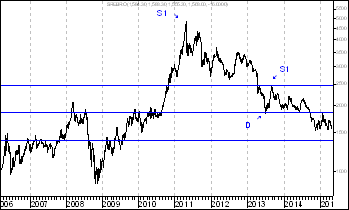 Kukurydza - w przypadku realizacji formacji nietypowego podwójnego szczytu można oczekiwać spadku o 4,8 % (a nie wykluczone, że większego. W przypadku spadku do dołka z 30 września 2014 roku skala spadków wyniosła by 12,2 % 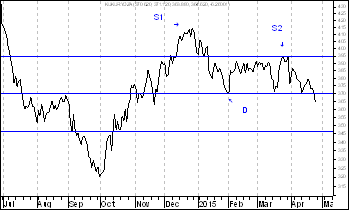 Wykres do przemyślenia – refleksje W pierwszym numerze ,,Raportu Tygodniowego” z 8 września 2014 roku pojawiły się wykresy akcji czterech spółek. Były to wykresy akcji następujących spółek: ImmobileLenaNetmedia RafakoKryterium pojawienia się wykresu akcji danej spółki w tej rubryce jest wybicie z formacji podwójnego dna. Na str. 7-10 przedstawiam listę 26 spółek wpisanych do rubryki ,,Wykres do przemyślenia”. Osoby znającą tą listę mogą listę tą pominąć i od razu przejść na stronę 10 (!!!)Tabela: Procentowa zmiana cen akcji czterech spółek, których akcje zostały wymienione w pierwszym numerze ,,Raportu Tygodniowego” z 8 września 2014 roku w rubryce ,,Wykres do przemyślenia” w okresie od 5 września do 24 kwietnia 2015 roku oraz procentowa zmiana indeksu WIG 20 w tym okresie. Tabela: Procentowa zmiana ceny akcji spółki, której akcje zostały wymienione w drugim numerze ,,Raportu Tygodniowego” z 15 września 2014 roku w rubryce ,,Wykres do przemyślenia” w okresie od 12 września do 24 kwietnia 2015 roku oraz procentowa zmiana indeksu WIG 20 w tym okresie. Tabela: Procentowa zmiana ceny akcji spółki, której akcje zostały umieszczone 16 września na stronie internetowej www.analizy-rynkowe.pl w rubryce  ,,Wykres do przemyślenia” w okresie od 15 września do 24 kwietnia 2015 roku oraz procentowa zmiana indeksu WIG 20 w tym okresie. Tabela: Procentowa zmiana ceny akcji spółki, której akcje zostały wymienione w trzecim numerze ,,Raportu Tygodniowego” z 22 września 2014 roku w rubryce ,,Wykres do przemyślenia” w okresie od 19 września do 24 kwietnia 2015 roku oraz procentowa zmiana indeksu WIG 20 w tym okresie. Tabela: Procentowa zmiana ceny akcji spółki, której akcje zostały umieszczone 25 września na stronie internetowej www.analizy-rynkowe.pl w rubryce  ,,Wykres do przemyślenia” w okresie od 24 września do 24 kwietnia 2015 roku oraz procentowa zmiana indeksu WIG 20 w tym okresie. Tabela: Procentowa zmiana cen akcji trzech spółek, których akcje zostały wymienione w czwartym numerze ,,Raportu Tygodniowego” z 29 września 2014 roku w rubryce ,,Wykres do przemyślenia” w okresie od 30 września do 24 kwietnia 2015 roku oraz procentowa zmiana indeksu WIG 20 w tym okresie. Tabela: Procentowa zmiana ceny akcji spółki, której akcje zostały wymienione w piątym numerze ,,Raportu Tygodniowego” z 6 października 2014 roku w rubryce ,,Wykres do przemyślenia” w okresie od 3 października do 24 kwietnia 2015 roku oraz procentowa zmiana indeksu WIG 20 w tym okresie. Tabela: Procentowa zmiana ceny akcji spółki, której akcje zostały wymienione w szóstym numerze ,,Raportu Tygodniowego” z 20 października 2014 roku w rubryce ,,Wykres do przemyślenia” w okresie od 17 września do 24 kwietnia 2015 roku oraz procentowa zmiana indeksu WIG 20 w tym okresie. Tabela: Procentowa zmiana ceny akcji spółki, której akcje zostały umieszczone 22 października na stronie internetowej www.analizy-rynkowe.pl w rubryce  ,,Wykres do przemyślenia” w okresie od 21 października do 24 kwietnia 2015 roku oraz procentowa zmiana indeksu WIG 20 w tym okresie. Tabela: Procentowa zmiana ceny akcji spółki, której akcje zostały wymienione w siódmym numerze ,,Raportu Tygodniowego” z 27 października 2014 roku w rubryce ,,Wykres do przemyślenia” w okresie od 24 października 2014 roku do 24 kwietnia 2015 roku oraz procentowa zmiana indeksu WIG 20 w tym okresie. Tabela: Procentowa zmiana ceny akcji spółki, której akcje zostały wymienione w numerze ,,Raportu Tygodniowego” z 3 listopada 2014 roku w rubryce ,,Wykres do przemyślenia” w okresie od 31 października 2014 roku do 24 kwietnia 2015 roku oraz procentowa zmiana indeksu WIG 20 w tym okresie. Tabela: Procentowa zmiana ceny akcji spółki, której akcje zostały wymienione w numerze ,,Raportu Tygodniowego” z 1 grudnia 2014 roku w rubryce ,,Wykres do przemyślenia” w okresie od 28 listopada 2014 roku do 24 kwietnia 2015 roku oraz procentowa zmiana indeksu WIG 20 w tym okresie. Tabela: Procentowa zmiana ceny akcji spółki, której akcje zostały umieszczone 2 grudnia na stronie internetowej www.analizy-rynkowe.pl w rubryce  ,,Wykres do przemyślenia” w okresie od 1 grudnia 2014 roku do 24 kwietnia 2015 roku oraz procentowa zmiana indeksu WIG 20 w tym okresie. Tabela: Procentowa zmiana ceny akcji spółki, której akcje zostały wymienione w numerze ,,Raportu Tygodniowego” z 15 grudnia 2014 roku w rubryce ,,Wykres do przemyślenia” w okresie od 12 grudnia 2014 roku do 24 kwietnia 2015 roku oraz procentowa zmiana indeksu WIG 20 w tym okresie. Tabela: Procentowa zmiana ceny akcji spółki, której akcje zostały umieszczone 2 stycznia 2015 roku na  stronie internetowej www.analizy-rynkowe.pl w rubryce  ,,Wykres do przemyślenia” w okresie od 1 do 24 kwietnia 2015 roku oraz procentowa zmiana indeksu WIG 20 w tym okresie. Tabela: Procentowa zmiana ceny akcji spółki, której akcje zostały umieszczone 12 stycznia 2015 roku na  stronie internetowej www.analizy-rynkowe.pl w rubryce  ,,Wykres do przemyślenia” w okresie od 9 stycznia do 24 kwietnia 2015 roku oraz procentowa zmiana indeksu WIG 20 w tym okresie. Tabela: Procentowa zmiana ceny akcji spółki, której akcje zostały umieszczone 30 stycznia 2015 roku na  stronie internetowej www.analizy-rynkowe.pl w rubryce  ,,Wykres do przemyślenia” w okresie od 29 stycznia do 24 kwietnia 2015 roku oraz procentowa zmiana indeksu WIG 20 w tym okresie. Tabela: Procentowa zmiana ceny akcji spółki, której akcje zostały umieszczone 10 lutego 2015 roku na  stronie internetowej www.analizy-rynkowe.pl w rubryce  ,,Wykres do przemyślenia” w okresie od 9 lutego do 24 kwietnia 2015 roku oraz procentowa zmiana indeksu WIG 20 w tym okresie. Tabela: Procentowa zmiana ceny akcji spółki, której akcje zostały umieszczone 3 marca 2015 roku na  stronie internetowej www.analizy-rynkowe.pl w rubryce  ,,Wykres do przemyślenia” w okresie od 2 marca do 24 kwietnia 2015 roku 2015 roku oraz procentowa zmiana indeksu WIG 20 w tym okresie. Tabela: Procentowa zmiana ceny akcji spółki, której akcje zostały umieszczone 9 kwietnia 2015 roku na  stronie internetowej www.analizy-rynkowe.pl w rubryce  ,,Wykres do przemyślenia” w okresie od 8 do 24 kwietnia 2015 roku oraz procentowa zmiana indeksu WIG 20 w tym okresie. Warto zauważyć, że spośród 26 spółek, których akcje zakwalifikowane zostały do rubryki ,,Wykres do przemyślenia” (gdyż wybiły się już z formacji podwójnego dna) kursy akcji 15 spółek od momentu owego zakwalifikowania do tej rubryki do dnia 24 kwietnia 2015 roku zachowywały się lepiej od indeksu WIG20, 10 zachowywało się gorzej od indeksu WIG 20 a 1 tak samo jak WIG20. PorównanieWykres: Średnia procentowa zmiana kursu akcji spółki po wprowadzeniu jej do rubryki ,,Wykres do przemyślenia” w okresie 6 miesięcy po jej wprowadzeniu do tej rubryki wynosiła plus 17,7 % a średnia procentowa zmiana indeksu WIG20 wynosiła w tym okresie minus 3,3 % (obliczenia według stanu na 24 kwietnia 2015 roku). Dane o procentowej zmianie kursu dla okresu 6-miesięcznego można było obliczyć dla akcji 16 spółek. Z powyższego porównania wynika, że wybicie kursu akcji spółki z formacji podwójnego dna będące niezbędnym kryterium kwalifikującym do wprowadzenie spółki do rubryki ,,Wykres do przemyślenia” sprzyja relatywnie mocnemu zachowaniu kursu akcji tej spółki w okresie pierwszych 6 miesięcy po wprowadzeniu spółki do tej rubryki.Strona internetowa http://analizy-rynkowe.pl/ została założona we wrześniu 2014 roku. Z uwagi na stosunkowo krótki okres funkcjonowania tej strony nie można na razie jeszcze odpowiedzieć na pytanie: ,,ile wynosiła średnia procentowa zmiana kursu akcji spółki po wprowadzeniu jej do rubryki ,,Wykres do przemyślenia” w okresie 12 miesięcy po jej wprowadzeniu do tej rubryki ?”. Moim zamiarem jest jednak to, aby docelowo w każdym ,,Raporcie Tygodniowym” udzielana była odpowiedź właśnie na tak postawione pytanie. Zamierzam też docelowo odpowiadać na pytanie: ile wynosiła średnia procentowa zmiana indeksu WIG20 w tym 12-miesięcznym okresie ?” Wnioski końcoweKurs dolara amerykańskiego (w złotych) spadł poniżej bardzo ważnego oporu na poziomie 3,9130 zł. z lutego 2009 roku. W tej sytuacji można oczekiwać rozpoczęcia się fali spadków w kierunku linii trendu wzrostowego poprowadzonej przez dołki z lipca 2008 roku oraz czerwca 2014 roku, która aktualnie przebiega na poziomie 3,10. W przypadku kursu euro (w złotych) bardzo ważnym poziomem oporu jest poziom 4,3668 (szczyt z czerwca 2013 roku). Po dojściu do tego oporu rozpoczęła się fala spadków w kierunku ważnego wsparcia, którym był dołek z 6 czerwca 2014 roku przebiegający na poziomie  4,092. Kolejnym wsparciem jest poziom 4,0264. Pokonane zostało od dołu wsparcie na poziomie 4,0264 (dołek z 10 sierpnia 2012 roku). Kolejnym wsparciem jest poziom 3,8932 zł (dołek z maja 2011 roku). Z fundamentalnego punktu widzenia przewidywane w 2015 roku wzrosty indeksów giełdowych opisujących sytuację na polskim rynku akcji mogą być przejawem dyskontowania przez uczestników polskiego rynku akcji ożywienia gospodarczego w Polsce, które (zgodnie z np. prognozami analityków NBP, Instytutu Badań nad Gospodarką Rynkową, czy też np. banku inwestycyjnego Morgan Stanley) powinno nastąpić w 2016 roku (kiedy to zdaniem, wyżej wymienionych analityków można oczekiwać, wedle wyżej wymienionych prognoz przyspieszenia realnego wzrostu PKB. Możliwe dalsze spadki cen surowców (a dokładnie cen kontraktów terminowych na miedź, srebro oraz kukurydzę) działając antyinflacyjnie stwarzają szansę na to, by banki centralne (w USA, strefie euro oraz Japonii) nadal prowadziły łagodną politykę pieniężną, co powinno zwiększyć skłonność do podejmowania ryzyka zwiększając popyt na akcje spółek z uważanych za bardziej ryzykowne (wahliwe) rynków wschodzących kosztem akcji spółek z rynków dojrzałych. Na wykresach wielu indeksów rynków dojrzałych dostrzec można ,,spalenie” formacji podwójnego szczytu.  ,,Spalenie” formacji podwójnego szczytu stanowi sygnał kupna. Dlaczego jest ona tak ważny ? Thomas Bulkowski zauważył, że formacja podwójnego szczytu nie jest jedyną formacją sprzedaży, która może się ,,spalić”, czyli jak gdyby przekształcić w sygnał kupna. W swojej książce ,,Analiza formacji na wykresach giełdowych. Wprowadzenie” (2011 rok) obliczył on  średni procentowy zasięg ruchu wzrostowego następujący po wybiciu z różnych tego typu ,,spalonych” formacji. Okazało się, że skala wzrostów po ,,spaleniu” formacji podwójnego szczytu jest największa (!). ,,Spalenie” formacji podwójnego szczytu powinno więc sprzyjać dobrej sytuacji na wielu rynkach akcji, w  tym na polskim rynku akcji.Opracował: Sławomir Kłusek, 27 kwietnia 2015 r.Powyższy raport stanowi wyłącznie wyraz osobistych opinii autora. Treści zawarte na stronie internetowej www.analizy-rynkowe.pl nie stanowią "rekomendacji" w rozumieniu przepisów Rozporządzenia Ministra Finansów z dnia 19 października 2005 r. w sprawie informacji stanowiących rekomendacje dotyczące instrumentów finansowych, lub ich emitentów (Dz.U. z 2005 r. Nr 206, poz. 1715).Autor nie ponosi odpowiedzialności za jakiekolwiek decyzje inwestycyjne podjęte na podstawie treści zawartych na stronie internetowej www.analizy-rynkowe.plKrajStopa zwrotuArgentyna + 44,6 %Chiny + 37,6 %Węgry + 34,8 %Rosja + 31,2 %Korea Południowa + 12,7 %Brazylia +13,2 %Czechy +10,8 %Instrument finansowyPoziom – 05.09.2014Poziom – 24.04.2015Zmiana (w %)Akcja spółki Immobile2,04 zł.2,29 zł.   +12,3 %Akcja spółki Lena3,99 zł. 4,95 zł.   +24,1 %Akcja spółki  Netmedia3,63 zł. 6,15zł.   +69,4 %Akcja spółki Rafako4,25 zł. 7,05 zł.   +65,9 %Średnio   +42,9 %WIG 202 541,42 pkt. 2 519,20 pkt.  -0,9 %Instrument finansowyPoziom – 12.09.2014Poziom – 24.04.2015Zmiana (w %)Akcja spółki Boryszew6,50 zł.6,00 zł.   -7,7 %Średnio  -7,7 %WIG 202 497,38 pkt. 2 519,20 pkt.    0,9 %Instrument finansowyPoziom – 15.09.2014Poziom – 24.04.2015Zmiana (w %)Akcja spółki Erbud26,50 zł.32,90 zł.  24,2 %Średnio  24,2 %WIG 202 489,77 pkt. 2 519,20 pkt. 1,2 %Instrument finansowyPoziom – 19.09.2014Poziom – 24.04.2015Zmiana (w %)Akcja spółki IF Capital1,32 zł.1,01 zł.-23,5 %Średnio-23,5 %WIG 202 497,38 pkt. 2 519,20 pkt.0,9 %Instrument finansowyPoziom – 24.09.2014Poziom – 24.04.2015Zmiana (w %)Akcja spółki Capital Partners1,85 zł.2,64 zł.+42,7 %Średnio+42,7 %WIG 202 489,77 pkt. 2 519,20 pkt.  1,2 %Instrument finansowyPoziom – 26.09.2014Poziom – 24.04.2015Zmiana (w %)Akcja spółki Asseco Poland 45,64 zł. 60,00 zł. +31,5 %Akcja spółki  CD Projekt16,59 zł. 20,00 zł.  +20,6 %Akcja spółki Sygnity 17,60 zł.13,02 zł.- 26,0 %Średnio +8,7 %WIG 202484,02 pkt. 2 519,20 pkt.   1,4 %Instrument finansowyPoziom – 03.10.2014Poziom – 24.04.2015Zmiana (w %)Akcja spółki Stalprodukt244,10 zł.440,00 zł.+80,3 %Średnio+80,3 %WIG 202 444,06 pkt. 2 519,20 pkt.  +3,1 %Instrument finansowyPoziom – 17.10.2014Poziom – 24.04.2015Zmiana (w %)Akcja spółki Tauron Polska Energia5,21 zł.4,92 zł.   -5,6 %Średnio  -5,6 %WIG 202 401,13 pkt. 2 519,20 pkt.    +4,9 %Instrument finansowyPoziom – 21.10.2014Poziom – 24.04.2015Zmiana (w %)Akcja spółki Elektrotim 8,70 zł.11,45 zł.+ 31,6 %Akcja spółki Relpol6,93 zł. 6,94 zł.     0,1  %Średnio   + 15,9 %WIG 202 423,29,77 pkt. 2 519,20 pkt.  +4,0 % Instrument finansowyPoziom – 24.10.2014Poziom – 24.04.2015Zmiana (w %)Akcja spółki Tesgas 4,32 zł.3,68 zł.   -14,8 %Średnio  -14,8 %WIG 202 401,13 pkt. 2 519,20 pkt.  +3,8 %Instrument finansowyPoziom – 31.10.2014Poziom – 24.04.2015Zmiana (w %)Akcja spółki Enea16,00 zł.16,30 zł.   +1,9 %Średnio  +1,9 %WIG 202 463,68 pkt. 2 519,20 pkt.  +2,3 %Instrument finansowyPoziom – 28.11.2014Poziom – 24.04.2015Zmiana (w %)Akcja spółki Procad1,06 zł.1,69 zł.+59,4 %Średnio+59,4 %WIG 202 416,93 pkt. 2 519,20 pkt.+4,2 %Instrument finansowyPoziom – 01.12.2014Poziom – 24.04.2015Zmiana (w %)Akcja spółki PKO BP 37,65 zł.35,93 zł.-4,6%Średnio-4,6 %WIG 202 417,11 pkt. 2 519,20 pkt.    4,2 %Instrument finansowyPoziom – 12.12.2014Poziom – 24.04.2015Zmiana (w %)Akcja spółki Mercor 8,14 zł.10,03 zł.   +23,2 %Średnio  +23,2 %WIG 202 360,00 pkt. 2 519,20 pkt. + 6,7 %Instrument finansowyPoziom – 01.12.2014Poziom – 24.04.2015Zmiana (w %)Akcja spółki Comarch115,50 zł.131,50 zł.+13,9 %Średnio+13,9 %WIG 202 417,11 pkt. 2 519,20 pkt.+ 8,8 %Instrument finansowyPoziom – 09.01.2015Poziom – 24.04.2015Zmiana (w %)Akcja spółki Muza3,34 zł.3,60 zł.+7,8 %Średnio+7,8 %WIG 202 417,11 pkt. 2 519,20 pkt.+7,8 %Instrument finansowyPoziom – 29.01.2015Poziom – 24.04.2015Zmiana (w %)Akcja spółki Lubawa1,11 zł.1,39 zł.+25,2 %Średnio+25,2 %WIG 202 417,11 pkt. 2 519,20 pkt.+ 7,6  %Instrument finansowyPoziom – 09.02.2015Poziom – 24.04.2015Zmiana (w %)Akcja spółki Atrem4,50 zł.4,81 zł.+6,9 %Średnio+6,9 %WIG 202 417,11 pkt. 2 519,20 pkt.+7,7  %Instrument finansowyPoziom – 02.03.2015Poziom – 24.04.2015Zmiana (w %)Akcja spółki Mostostal Warszawa7,57 zł.10,65 zł.+40,7 %Średnio+40,7 %WIG 202 417,11 pkt. 2 519,20 pkt.+6,8 %Instrument finansowyPoziom – 08.04.2015Poziom – 24.04.2015Zmiana (w %)Akcja spółki Ceramika Nowa Gala1,25 zł.1,27 zł.+1,6 %Średnio+1,6 %WIG 202 424,82 pkt. 2 519,20 pkt.+ 3,9 %